The One Program in Cape Verde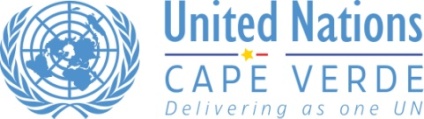 Objective of the One ProgrammeThe One Programme’s objective is to maximize and make efficient use of the joint contributions of participating Agencies to better support Cape Verde national policies in accelerating economic growth, promoting competiveness, creating productive employment and fighting poverty.The One Programme therefore aims to help the Government implement national priorities, such as those proposed at the Forum that assembled the Government, the United Nations System and Civil Society together at Praia on the 22nd of October, 2007 concerning: (i) the achievement of international development goals, including the Millennium Development Goals (MDG) ; (ii) successful management of the period following graduation and (iii) support during the phase of post- accession to the World Trade Organization (WTO).The four areas of the One Programme are: 1. Good Governance; 2. Promotion of Growth and Economic Opportunities; 3. Environment, Energy, Disasters Prevention and Response. 4. Human Capital and Social ProtectionPromotion of Growth and Economic Opportunities. The fight against poverty is one of the greatest challenges the Capeverdian authorities are facing. With this situation, the Government has focused on the objective to reduce extreme poverty and hunger and to promote growth, competitiveness, and socio-economic rights. The UN System envisages supporting the national authorities’ efforts to make the private sector more competitive, promote productive employment, reinforce national capacities through professional training, mobilize the Diaspora, ensuring access of the most vulnerable groups to socio-economic development of the country and favour their access to means that will satisfy their development needs.